Памяткапо организации образовательного процесса с использованиемэлектронного обучения и дистанционных образовательныхтехнологийС целью обеспечения санитарно-эпидемиологического благополучия населения и на  основании части 5 статьи 12, пункта 6 части 3 статьи 28 Федерального закона от 29.12.2012г. «Об образовании в Российской Федерации», в соответствии с приказами МКУ «Отдел образования» Администрации МР Гафурийский район от 23.03.2020г. №229 «Об организации образовательной деятельности в ОО в условиях распространения новой коронавирусной инфекции на территории Российской Федерации», от 23.03.2020г. №237 «О переходе общеобразовательных организаций на обучение с помощью дистанционных образовательных технологий»,  приказа МОБУ СОШ 		с. Белое Озеро МР Гафурийский район от 24 марта 2020 г № 95 «О временном переходе на реализацию образовательных программ с применением дистанционных образовательных технологий (далее – ДОТ) в связи с особыми обстоятельствами» реализация основной общеобразовательной программы основного общего и среднего общего образования, программы программы внеурочной деятельности  с 06.04.2020 будут реализовываться с применением электронного обучения и дистанционных образовательных технологий.В МОБУ СОШ с. Белое Озеро учебные занятия будут осуществляться через  АИС	«Образование».  На платформе будет размещаться вся необходимая информация по организации обучения, формах и сроках контроля, критериях оценивания выполненных работ. Вход в систему осуществляется по ссылке  https://elschool.ru Для работы на данной платформе обучающийся должен иметь личную активную учетную запись (логин/пароль). При отсутствии учетной записиили при утере логина/пароля вы можете обратиться к классномуруководителю для восстановления доступа к платформе.Все необходимые учебные материалы с перечнем используемых интернет-ресурсов указываются в заданиях педагогов, размещенных в АИС	«Образование».  В соответствии с Положением об организации образовательного процесса сиспользованием электронного обучения и дистанционных образовательныхтехнологий МОБУ СОШ с. Белое Озеро обучающийся обязан:регулярно поддерживать связь с классным руководителем,предоставляя информацию о состоянии здоровья, процессе обученияпо программам;своевременно изучать материал в соответствии с программой;регистрироваться на сайте или сетевом ресурсе, где размещенынеобходимые материалы;своевременно выполнять и предоставлять выполненные домашниезадания;своевременно принимать участие в мероприятиях текущего ипромежуточного контроля.При выполнении заданий в рамках самостоятельной работы могут бытьиспользованы ресурсы образовательных платформ: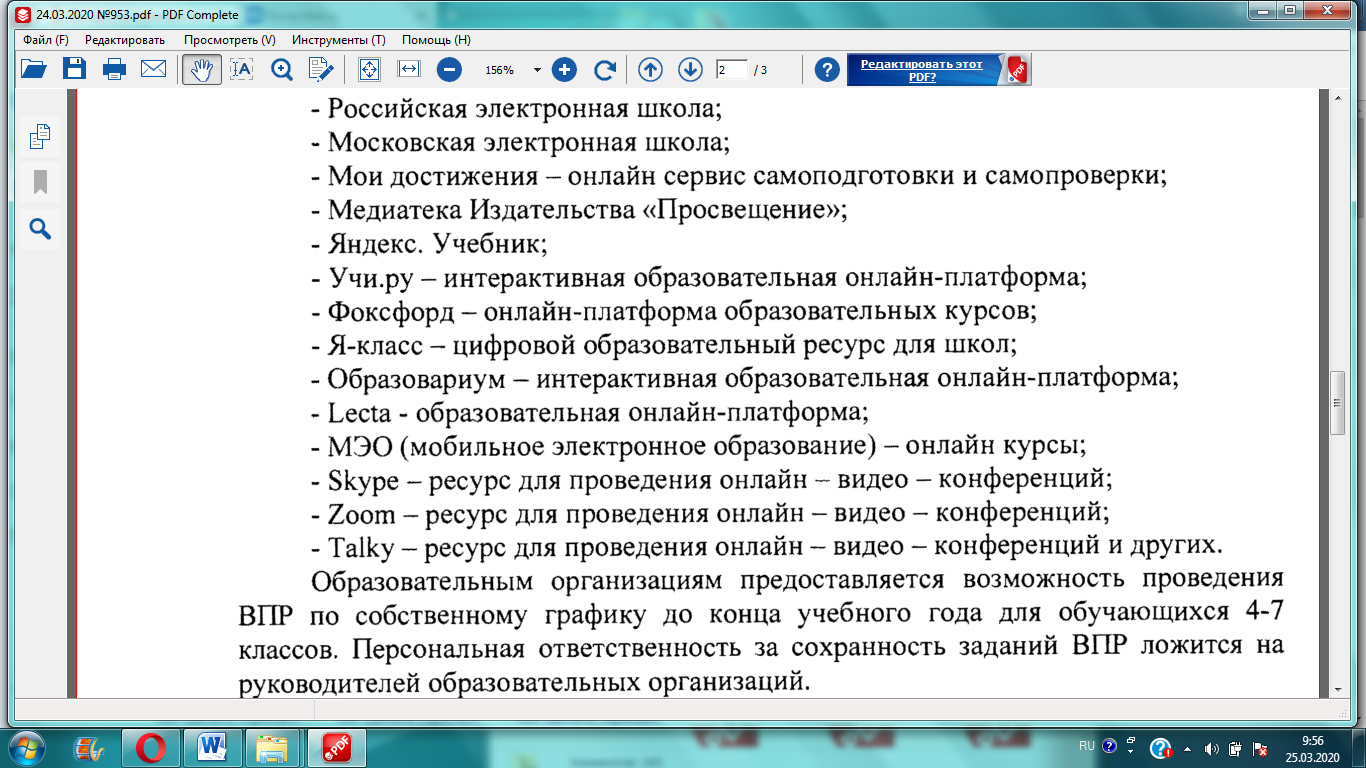 